 (1) On each coordinate plane, label the x-axis & y-axis.  (2) Perform the indicated transformation.   (3) Draw the new figure & write down the coordinates of its vertices.   #1 Translate 3 up, 2 right		        #2 Translate 5 left, 2 down 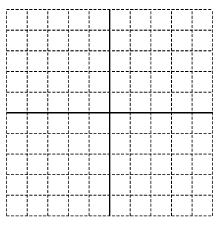 #3 Reflect across the x-axis                          #4 Reflect across the y-axis#5 Reflect across x-axis                                  #6 Reflect across the y-axis